「香港宣道差會」本周代禱消息(2024年7月11日)泰國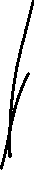 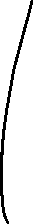 李瑞麟、陳家恩 (專職宣教士－曼谷宣道會宣愛堂 / 愛倍語言資源中心)新屋的執拾：求主加力給我們，也需要適應上班的節奏距離。孩子們放暑期，願他們休息有時、玩有時、學習有時，不致開學時忘記所有英文。下半年會有5隊短宣隊來支援工場，求主使用各隊祝福工場。本年底差會將辦接近百人的青年宣教大會，所有泰國宣教士都需要協助大會內容及安排，求主加力給各同工籌備，也求神使用營會所有環節，呼召一班青年人起來接棒、獻身宣教。青島雁子（專職宣教士－特別群體）請記念6位青年人的適應，為他們加入團隊合作及適應跨文化禱告，求主陶造並指引他們的路，學習事主事人。⁠ 楊安信、黃嘉琪 (專職宣教士－青少年事工)感謝神的恩典，帶領和保守了宣道會麗瑤堂的短宣隊順利完成了於莫拉肯的服事，一共進入了三間學校舉辦英文活動，又到村落佈道帶領村民認識福音，短宣隊把支持和愛心帶到來泰東北，成為當地人的祝福。懇請為安信嘉琪的精神和體力的恢復禱告，在忙碌過後好好休息。為MCD音樂及創意門訓事工感恩，上星期有一間堂會願意奉獻支持這事工；另外，今次短宣隊的青年人也願意成為支援小組，一同去為神發夢。森美、小兒（宣教士【聯屬本會】－語言學習）能與同工教會有更深的配搭關係。求聖靈保守我們身心靈及語言學習。願透過運動將福音帶給年青人。柬埔寨吳梓江、胡美玲（信徒宣教士－訓練及關顧）感謝上主，暹粒達班村修葺工程進展順利，聚會草棚已改建為金屬亭子，減輕日後維修工作。工場於下星期舉行工場會議，求上主帶領議決及執行事宜，推展事工。愛光堂短宣隊於17/7來訪工場，請為隊員適應及我們的相互學習代禱。張日新（信徒宣教同工－亞洲人力資源學院）本土任務預備青年參加差會於12月在泰國舉行的青宣大會。日新5月至7月底回港述職，思宏亦放假回港10天，願主帶領與堂會及弟兄姊妹有美好分享，以及身心靈有好的調息，記念回港前預備。兒女靈命成長，論文研究和實習安排。感恩宣教同工順利獲得今年度外國人工作證。為我們及同工身心靈和團隊禱告，賜力量應付酷熱天氣。感恩同工發揮不同恩賜參與「生命教育」。HRDI正重整明年課程，求主引領及賜下資源。生命之光團契的。兒童主日學學生認識真理和穩定出席，賜導師智慧，幫助我們接觸未信家長。另外，透過運動和音樂建立關係，盼望未信青年認識主，生命被建立。黃俊雄、黃揚恩（專職宣教士－宣道會金邊堂/宣道會宣恩堂/男大學生宿舍/女大學生宿舍）感恩我們㇐家六月底休假回香港及加拿大探親及朋友，女兒亦十分雀躍能夠外遊及結交新朋友。現已平安回柬。請記念金邊堂轉名及續牌的申請，宗教部要求比之前嚴格，求主賜下智慧，讓申請過程順利。記念教會新堂址的興建，最終負責同工已決定聘用那㇐間建築公司協助畫則，但進度比預期的緩慢。求主賜我們耐性及智慧，能夠作差會及建築公司之間的橋樑，有效傳遞訊息。劉婉冰（專職宣教士－語言學習）工場主任黎牧師下星期到來，求主保守他平安，並帶領同工團隊同心商議各項事宜。下星期(17/7)有短宣隊來訪，求主保守他們平安及有美好的體驗。蔡婉玲 (宣教士【聯屬本會】－教育事工)我們計劃購買校巴，求主預備所需要的金錢。我們與外來公司進行機構核數，文件與程序甚爲繁複，願同工能有智慧完成。於豐榮女兒之家及豐榮婦女之家，感恩我們第一間為貧窮家庭興建的房屋及厠所順利完成，當中打破柬埔寨傳統，特別興建了一房給已經重返社區的女孩子。我們會展開學校/教會/社區教育試行計劃，求主帶領。我們正尋索及重整兩個家舍的服務，求主開我們的眼睛。澳門梁祖永、杜燕玲（專職宣教士－宣道會氹仔堂）購堂的推動，求神加能賜力，也堅固兄姊的信心，我們一同看神的作為！為教會新的小組、7月堂慶和暑期五天兒童營的各種安排、商討、招募人手和宣傳。為一位5月用加瑪刀做腦部手術的姊妹禱告，求神帶領醫生團隊精準的手術。神的看顧和臨在，與姊妹和她的家人同在！郭麗思（專職宣教士借調本會-石排灣福音事工/台山學生服務中心）求主預備石排灣福音事工於下半年所需要的支援隊伍，使「長者心靈驛站」或其他佈道活動都有足夠的人手來舉辦。曾提及一個屋苑附近的地舖，經過祈禱及與差會商討後，暫不適宜租賃。願主在最適合的日子為事工預備最適合的堂址。求主給予我們同工身心靈力量關心和牧養這些年老身體軟弱的信徒。並賜我們屬天的智慧接觸屋苑內仍未信主的長者，好把福音傳給他們，同蒙天恩。自3月初身體不適之後，至今身體仍然很疲乏，而且小腿也曾突然長出了一個水泡，內心都有點擔心。感恩，經過皮膚科醫生診治後，水泡都得以治好!願主繼續加添身心靈的力量。多年以來我們除了定期舉辦長者外展活動之外，也有定期舉辦兒童外展活動；今年得蒙香港一位男傳道和一位弟兄，定期前來關心閒坐在休憩處的退休男士，作福音鬆土的工作，以助日後他們有開放的心聆聽福音。盧美娟（專職宣教士－石排灣福音事工/宣道會新橋堂）因為考試完畢，學校都提早放學，我們的服侍時間提早1小時，今天的服侍時間：3點半至5點。謝謝希伯崙堂潘牧師帶領2位弟兄、4位姊妹支援。有71位小朋友參與，除了食物，派出53份禮物。請為7月15日至19日的「兒童暑期興趣班」禱告，感恩已有4位報名 (有2位表示今天早上會到教會報名) 求主繼續保守宣傳、報名過程，又求主引導4隊短宣隊的預備。教會對面的社屋—望廈社屋望信樓，愈來愈接近完工階段，求主賜智慧，教會能為這禾場作好準備。葉錦樺（信徒宣教同工－石排灣福音事工/澳宣培訓中心/宣道會新橋堂）身心靈健壯，常存喜樂的心。與主關係親密，存敬畏的心服侍主。家人早日信主，曾決志的早日參與教會。新一期服侍更能接觸澳門人，把福音傳開。陳艷芬（信徒宣教同工－宣道會新橋堂）願石排灣患病老友記早日康復，身體健康。求主開路，帶領更多渴慕主道的人到來。求主加能賜力，保守身心靈健壯，並與同工配搭得宜。求主看顧在港家人，特別是年老的母親和患病的妹妹，保守她們身心靈平安。英國岑偉農、阮幗雄（本土宣教同工－南倫敦宣道會）感謝主保守，華宣短宣隊已完成在秘魯短宣。願隊員有滿滿的得著。彭大明、黎燕芬（本土宣教同工－東倫敦宣道會）為東宣青少年在主裡的成長禱告。因東宣的少年日漸成長，對信仰有好多的挣札，求主賜保守他們對主信靠的心。感恩「東宣」已註冊成為英國合法「慈善公司/機構」。感恩7位執事盡心竭力為主在東宣事奉主。感恩「東宣」更新了教會網頁。現時在不同大學有好多從印度來的國際學生。求主助大明如何把握每次的機會，在協助他們面對學業及生活的難處之同時，也可將福音傳給他們。黃國輝、唐美寶（信徒宣教士－布萊頓宣道會）為新聘傳道及其家人的適應禱告。他們將於八月初到英國，並將於十月開始在布宣事奉。求主幫助他們與教會弟兄姊妹建立良好的關係，並適應英國華人教 會的事奉。求主賜智慧，使願意事奉教會的兄弟姊妹能善用恩賜，彼此配搭，在不同崗位和服侍上盡忠。為洗禮班禱告，求主幫助兄弟姊妹更深地理解和確認他們信仰。並求主賜下8月的海邊洗禮當天有好的天氣。為夏季各事工的預備工作禱告，並為9月開始的新學年做好準備。釘釘（信徒宣教士－特別群體）繼續為英語班未來的發展禱告，正在思考要否轉為晚上開班，求主賜下智慧，教導我們應該如何發展並尋找合適的老師及協助的人。為7月中準備籌辦的婦女小組禱告，求主讓不同的婦女能聚集在我的家，能開始有更深的關係建立。冼偉強、楊瓊鳳（宣教士【聯屬本會】）計劃於8月19至23日舉辦短期宣教週，包括為兒童舉辦暑期聖經營（目標招收40名兒童），以及為成年人舉辦福音活動。COCM將於8月24至26日舉辦廣東話暑期營，現時尚餘少量名額可供預留。請為講員Louie Lui牧師及籌委會代禱，願營會能使所有參加者在靈命上重新得力。安藤、世美（宣教士【聯屬本會】－特別群體事工）感恩，雖然航班延誤接近六小時，但最終仍能安全返回英國工場。感謝神使用，我們完成在愛丁堡華人福音教會的分享，求主祝福眾弟兄姊妹及其家庭。黃小燕（宣教士【聯屬本會】－華人事工）感恩能有機會參加網上的兒童及少年主日學導師訓練課程，能幫助服侍。感恩能邀請2位街坊出席福音聚會，盼她們日後願意返崇拜。求主醫治背部及腳皮膚的敏感，幫助早日痊癒。求主幫助有智慧邀請福音對象來教會崇拜和認識主。Tameside教會的家庭都有深層的問題要面對，求主幫助能與他們同行。求主幫助他們靠主得力。為買車的經費祈禱，求主預備和供應。劉卓聰、黃韻盈（宣教士【聯屬本會】－宣教動員）祈盼每月一次的網上宣教祈禱會能凝聚信徒及堂會，同心為宣教世界守望。繼續邀請不同堂會加入，以共享精神去鼓勵他們參與，學習宣教，擴闊視野，建立教會的宣教異象。西印度洋林永康、盧月冰（專職宣教士－留尼旺基督教華僑教會/基督教華僑中心）感謝主，教會那條漏水的供水主水管已完成維修工程。但教會還有平台防漏工程、冷氣工程仍然等待中，已經好幾個月，仍是沒有消息，請禱告記念。教會有一位青年剛買了一部二手車，但當她第一天駕駛便撞了車。感謝主，人是平安，只需要維修車輛。可是等了兩個星期，車房仍未給了報價。由於她居住在半山上，沒有車輛，出入有點不方便。求主幫助，早日可以維修車輛。吳家佩（專職宣教士－留尼旺基督教華僑教會/基督教華僑中心）感謝主！透過福音飯局，教會一位姊妹與其中一位參加者相認，她們原是表姊妹，卻因種種原因失去聯繫。上星期日姊妹終於成功地邀請她參加教會的愛宴，禱告她日後願意更多參與教會的聚會，更深地認識主耶穌，並接受祂為救主。記念約了一位福音對象吃午飯，原本她是6月中生日，可是生日前一個星期外祖母去世，嚴重影響了她的情緒，求神讓我們明天有美好的分享和相聚。請記念教會一位青年，她曾經患有嚴重的情緒病，也因此未能完成大學課程。現在好不容易重新開始，將完成第一年的課程，正在六個星期的實習當中。可是因為人際關係和繁多的事務，面對很大的壓力，求神憐憫她和安慰她，賜給她堅強的信心和毅力來完成這個實習，否則她有機會不能繼續升讀。李就成、林燕萍（專職宣教士－馬達加斯加鄒省華人基督教會/鄒省幸福家庭服務中心）英國短宣隊將於本星期五到達鄒省，他們將會負責英語活動、領袖訓練課程及親子活動，求主使用他們成為別人的祝福。請你記念這幾次短宣聚會後有幾位福音對象繼續出席崇拜及教會其他活動，求主幫助弟兄姊妹學習關心及跟進他們。梁智康、張佩茵（專職宣教士－青年事工）⁠感謝主的恩典，媽媽在醫院的復康有很大進步，用針灸去配合治療。現在她能夠講到自己和子女的名字，可以食免治粒狀的餐、香蕉、軟旦糕之類的食物。此外，有十多位常來馬島短宣的護士姊妹經常去探媽媽、陪她去針灸，成為媽媽很大的幫助。11/7是媽媽的生日，姊妹們帶著旦糕和鮮花去替她慶祝，打視頻電話給我們，一起跟媽媽過生日。我們感到天父的恩典很豐盛，賜給我們一班體貼的同行者。請記念7月24日至8月2日的東北部FENERIVE EST本地短宣，佩茵與6位教會青年前往舉辦青少年營和領袖訓練，我們會在營會中向青少年傳福音，願他們能真正接受耶穌進入他們的生命，求主引領我們的預備。此外，我們仍在尋找合適的四驅車前往東北部，因為路面狀況太差，不容易找到合適的車輛，明天我們會去看一輛車，求主開路。請記念7月22日至8月4日的宣道會恩石堂來馬島短宣，幫助華人兒童營，願主賜福他們的預備。請記念「拉菲草同行計劃」的發展，我們於明天周五與婦女聚會，分享異象及發展計劃。當中有新的婦女加入，我們希望日後每周五與婦女們有屬靈同行小組及技能訓練，盼望這班窮婦女能夠成為合一的小組，同心工作和彼此激勵。兩位青年同工非凡FIFALIANA和NOMENA將於下個月結婚，宣教同工於下周與他們商量婚禮程序等安排。非凡於上兩周忙於照顧生病的父母，故此他們籌備的時間有點張，求主保守他們的健康，及加添他們力量。崔緯濤、袁清嫻（信徒宣教同工－醫療事工）感謝主，同工非凡(Fifaliana)的媽媽於星期一出院了，他分享媽媽的康復出院是因為神的憐憫醫治，和大家同心合意的禱告。願主繼續幫助他們一家，透過今次經歷主的信實，倚靠主過每一天。 上星期四大醫院HJRA有18位醫護人員來到教會考試，之後有福音活動。雖然教會的同工年紀輕，又第一次與這些醫護人員見面，但是他們鼓起勇氣，向這些經驗豐富的醫護人員傳福音和交流。求主把福音藏在他們心裏，並且活出來。 剛過去的星期二，與教會醫療事工幹事Nomena到公共衛生部遞交文件，申請成立流動醫療診所。官員願意收下文件，並作評估，求主繼續帶領整個申請程序 。過去一星期探訪了一位本地醫生和一位註冊護士，他們願意成為「幸福醫療中心（Santé Bonheur Medical Centre）」的義工，並為我們預備文件。下星期五，我們將探訪一位本地牙醫，邀請他成為義工，讓醫療中心成為合法進行牙科服侍的地方，省卻日後每次牙科服侍申請準許的程序。求主繼續開路，讓這位牙醫見到醫療服侍福音的門，願意成為我們的幫助。今星期六，教會將舉辦「病人重聚日」，預計有80位病人及他們的家人參與。求主使用福音信息，讓參與者反思生命的意義，又使用小組佈道、短宣隊員及病人家人的見證等等，親自觸摸每一顆心靈，讓他們有得到福音的機會，也使用當天的事奉人員，讓他們剛強壯膽，放膽分享福音。繆嘉暉、劉泳兒（專職宣教士－宣道會鄒省堂 / 鄒省幸福家庭服務中心）在6至8月，這三個月將有三隊短宣隊到馬島鄒省服侍，包括宣道會青怡堂、南倫敦宣道會及宣道會清泉堂，他們將透過活動服侍不同年齡層的對象，包括兒童、青少年、大學生及成人事工，求主保守各短宣隊的活動籌備，盼透過他們的服侍，讓福音對象認識教會、認識神。燕萍師母仍在港定期進行物理治療，求主保守師母換骹手術後的復康過程，願神繼續醫治。感謝神的供應，亦感謝各堂會及弟兄姊妹的奉獻和代禱支持，我們購車籌款已經達標，求主保守購車的過程順利，以幫助我們接待短宣的工作。我們正在鼓勵鄒省教會的2-3位年輕人參加本年底由香港宣道差會舉辦的＂Together, we thrive"青年宣教大會；如能成行，將是馬島青年們首次出國往泰國，請記念當中的安排，推動不同國家的青年人宣教，散播更多差傳的種子。創啟地區馬祈（專職宣教士－華人事工）記念7月我們有暑期密集漢語班，感恩兒童班有香港的肢體來支援，希望有足夠的學生來學習，又記念我們與香港的肢體有好的配搭。求主加力和賜健康給各人。爾東、爾佑（專職宣教士－華人事工）為工場兩間華人教會的事工發展代禱。請繼續為爾東母親康復代禱。孫智、孫慧（宣教士【聯屬本會】－述職）新學期開始了，請記念學生們有更好的學習態度。當地之物價通脹情況仍高企，民生困苦！求主憐憫，賜下智慧、資源給政府，釐定適時政策及執行合宜措施，以致民生及社福得改善。求主保守華人教會及團契同工們能竭力地合一服侍，逆境下勇敢地為主多結果子。記念孫智孫慧於今年上旬返家鄉半個月進行體檢及處理工作彙報，求主看顧及保守。女兒將會探訪夫婦，又陪他們過農曆年，感恩不已。鄭氏夫婦（宣教士【聯屬本會】－培訓事工）為忙碌的事奉行程代禱。為三個孩子禱告，讓他們在信仰上成長，經歷神的同在。Panda（宣教士【聯屬本會】－多姆人事工）記念S的成長。記念寡婦身心靈。來年居留簽證的續期。記念地區會議。記念以巴戰爭早日結束。冰梅（宣教士【聯屬本會】－語言學習）感恩同工已收到居留證。感恩朋友透過按摩服侍，幫助多位同工及不同朋友，過程中滿見神恩典。6至7月有不同朋友會住在我家，記念一切接待。這段時間一直很忙，我的身體感到疲倦，請記念我身心靈之需要。手物夫婦（宣教士【聯屬本會】－聖經翻譯）手物太太已完成眼科檢查，求主保守康復過程。最近手物先生跟泰國團隊翻譯部分保羅書信的段落，發現這類沒有故事情節的經文對聾人來說很困難，也很沉悶所以現在要處理翻譯準確的問題，同時也要想辦法，怎樣可以推動聾人去看譯好的聖經。冒號家庭（宣教士【聯屬本會】－聖經翻譯）冒號先生的語文老師老家現在終於受戰火波及了。他們家旁的鄰居一家7口昨晚去世了。這家人在我老師小時候曾幫助老師一家很多；至於老師的家姐一家今早已搬到難民營暫住。請為他們一家祈禱。7月底呯嘭族教會掌執將來我們辦公室商討成立翻譯小組，以及聖經翻譯計劃的未來方向。請求主保護所有與會人士。太太肩頸疼痛，求主讓她藉物理治療得以痊癒。雨季有時雨勢頗大，求主保護我們的家，免受財物損失。⁠感恩：先生有兩天參與會議，對附近區域的語言概況有更多的了解。感恩：B國同事為初生兒子成功取得護照。感恩：一家健康安康。木棉（宣教士【聯屬本會】－語言學習）感恩讓我有一個月在這裡給父母盡教心，盼望他們感受到女兒背後那一位的愛。感恩有不同機會帶父母一起探訪，願探訪的每一個家庭都能經驗上頭的愛，從而願意認識獨一那一位。請記念木棉身體狀況，相信車禍的傷患都康復理想，但間中仍有不適。記念木棉心靈上的軟弱，靠那從上而來的力量，面對那份無力感及把前路完全交託上頭的計劃。記念有精神體力努力學好當地語言，盡快可以用當地語文溝通。記念當地所認識的木民朋友，每一個在異象異夢中有機會與耶哥相遇。飯糰一家（宣教士【聯屬本會】－聖經翻譯）飯糰太太仍在探索工場中其他的職務（例如：負責建立祈禱網絡/ 協助安排迎新訓練等), 求主引導她去尋索未來的崗位。聖經翻譯的工作中，事奉人員常面對「成本」、「速度」和「品質」的張力。 雖然提升速度去完成翻譯項目可以減低成本, 但此舉常會對「品質」帶來負面的影響。 求主賜智慧給工人認真去策劃項目, 持守翻譯出來的品質。我們一家計劃於暑假期間回日本述職, 今次大飯糰因學院沒有暑假, 未能一同前往, 將要留港繼續上學。請為我們聯絡教會及其他各方面的安排祈禱, 也為公公婆婆的身體代禱, 因為他們答應在我們離港期間協助照顧大兒子的起居飲食。求天父保守家中各人心靈的需要, 讓我們時刻可以在主裡感受到被愛, 亦願意學懂去愛。讓父母有智慧和耐性去察看孩子們的需要, 適切去關顧。也盼望孩子們學懂不是單顧自己的事, 願意付出去愛。這是一生的功課, 求主憐憫教導我們。東北亞日本李世樂、鄧淑屏（宣教士【聯屬本會】－日本人福音事工）世樂暫作領導期間，分別有兩位日本牧者前來協助一個月或三個月，請為同工之間的互相諒解及默契禱告。7至8月會有兩隊日本教會的短宣隊前來，求主使用彼此的互動，叫本地人更能體會福音的寶貴，更多明白救恩。 求上帝保守教會的日常運作，信徒們、服事對象們一切安好，常常經歷主恩，堅心投靠祂風吹雨打不動。基於7月過後同工們有述職等安排，求上帝指教我們如何預備承接下半年開始額外有的服事，並幫助我們如何平衡生活和事奉。關俊文、吳敏慧（宣教士【聯屬本會】－日本人福音事工）為日本事工代求：請為同工們的身體健康禱告。這個月來分別有幾位本地同工及宣教士經歷病患的挑戰，當中也有較嚴重的，需要長時間的治療。請特別記念日本工場中的資深同工們，願主的恩典保護他們的身心靈。為國際團隊代求：本年度國際隊工再舉辦了暑期短宣「I-GO」，當中召集了不同專長的隊員，以協助完成來自世界各地事工提出的需要，經驗不一樣的短宣。為到約四十位參加者禱告，特別是需要申請簽證前往泰國清邁的隊員，求主保守他們能夠順利到達當地出席短宣。語晴的暑假開始了，為著升上中學，她也有功課要完成，還要接受身體檢查，求主保守一切的預備，也幫助她善用時間；慕行是很努力上學的，只是學期來到6月，加上炎熱的天氣，他在身心靈也疲倦了，不但會生病，也有情緒不穩的時候，求主保守他的健康和情緒。感謝主的供應，Simon的爸爸輪候到長期長者院舍了，盼望他適應這個新地方，求主賜下有愛心的院舍職員去照顧他。事實上經過了這一年來的轉變和進出醫院，爸爸身體已虛弱了很多，求主恩典繼續堅固他的身心靈。梁頴階、容小敏（宣教士【聯屬本會】－日本人福音事工）教會的不同福音事工（Joyful Ladies、朝日家庭聚會、西興部分堂崇拜、三浦綾子讀書會）。教會執事在忙碌事奉中的靈性。久美子女士的健康和對神的信心、尋道者：前田倆姊妹、大川女士、林小姐。在港家人的健康。蔡明康，王淑賢（宣教士【聯屬本會】－日本人福音事工）感謝各位一直同行，並在禱告中的記念。感謝日本牧者到來協助3個月，願能深化與對象的關係。願主繼續引領教會未來的發展，為牧者來山田一事禱告。感恩田中婆婆已出院，並能得到合適照顧。感恩完成方型踏步訓練，並開始嘗試在教會事奉。為述職時住所、帶小狗回港及並第三期宣教事奉方向。為在港家人的身心靈健康禱告。談允中，梁秀英（宣教士【聯屬本會】－日本人福音事工）感謝主幫助我們適應出入駕車的生活及讓我們平安完成了接送台灣短宣隊的服侍，感恩能與隊員及港南家庭教會的會友有美好的交流。求主賜智慧預備差會年度會議的匯報、7月5-17日接待來日本考察的準宣教士安排等。特別車程頗多，求主賜路上平安。為言語學習及在塩釜聖書浸信教會的實習安排禱告。非洲劉偉鳴、梁琬瑩（烏干達，宣教士【聯屬本會】－婦女及社區服務）感恩！三位神學生順利抵達工場，記念他們未來兩個月的實習。偉鳴、琬瑩、小麥太的簽證順利批出，唯欠小麥先生，請繼續為他的簽證代禱。記念我們在北部中心附近物色合適的中學和小學，並且記念我們有智慧地探訪現下服侍的兒童家庭；這都是為 2025 年 Gulu 的新助學事工籌備和作預備工作。7月有兩隊訪宣隊來工場探訪，記念他們的行程和服侍。記念北部中心的註冊申請，還在等候文件批出。BE夫婦（宣教士【聯屬本會】-青年事工）BE上周六（6/7）路經M鎮唯一小型超市，發現群眾聚集，警車停泊，起初還不知甚麼緣故，後方知超市被3名持槍匪徒搶劫，有一人被槍傷，願不法分子不再傷及無辜，求主保守。感恩！北愛神學生日前自駕平安抵達M鎮，於聖經學院開始兩星期教學實習，期間會到訪D鎮，探訪當地教牧及領袖；並前往G鎮了解當地學生情況，分享交流，願主使用。BE隊友將於本周五舉家南下，預備回國述職，順道放假鬆一鬆。BE需適應與隊友暫別一段日子 (未能每周與隊友兒女玩，彼此照應)，願主賜福隊友一家述職一切平安順利。潘綺心（塞內加爾，宣教士【聯屬本會】－行政支援）感恩法語班有美好的學習。求主幫助我在7-8月能有智慧和動力繼續積極學習。7-8月先後有4位來訪和服侍的肢體與我們一同工作，求主賜下合一的心，彼此建立和配搭服侍。巴拿村幼兒中心現正註冊、招募本土同工及收生，求主帶領順利在10月啟用，並讓有智慧和有愛心的團隊服侍這裡的婦女和孩童。為10月能開辦咖啡室禱告，求主的心意顯明，在合適的時候為我們預備人手和需用。記念11月30日「巴拿村教育及社區服務中心」舉行感恩奉獻禮，並觀禮團和服侍訪問團的來訪。盼有更多教會和肢體能與我們一起同行。亞蟲（塞內加爾，宣教士【聯屬本會】）感恩神大能的手幫助及鼓勵塞內加爾團，讓我們在又大又難的事情面前能堅不移地單單倚靠神。感恩三月在香港為巴拿村項目籌款的活動中，共籌得約一百萬元，也感謝眾教會和肢體們的奉獻，與我們同心事奉。請為餘下的二百萬元建築、裝修及起步營運費需要禱告。求神繼續保守巴拿村的教育及社區服務中心和兒童圖書館興建工程後階段的員工安全、一切工作妥善完成以及籌款能按達標。隊長Fanny正在為塞內加爾工場的人手資源需要，在美加不同教會團契分享。求神看顧Fanny整個旅程上得平，也藉著天上來的異象招聚弟兄姊妹來同擔傳福音的重任。為亞蟲上課期間早起晚睡，飲食時間也在改變中。求神保守身體的適應，身體的抵抗力不受影響。因亞蟲左手大姆指上星期忽然生出水泡來，左面到右面，前面到後面共十多粒，還未有停下來，求神醫治。南美巴西張志威、司徒美芳（宣教士【聯屬本會】－華人事工）教會的福音中心已正式啟用，求神保守教會未來福音事工的發展，讓教會多結福音果子和充滿主恩。求神保守弟兄姊妹有愛主和合一的心，同心見證主的愛，讓教會在華人圈子有美好的見證。求神給各主日學老師 (兒童、青少年和成人) 有教導恩賜，幫助不同的學生能瞭解聖經，在主的真道不斷成長。我們將在5-8月份回港述職，感謝神，述職期有牧者願意來巴西協助教會的牧養工作，求神使用他們在巴西有美好的事奉，造就弟兄姊妹的屬靈生命。德國吳鐘音（德國本地同工—華人事工）求主幫助吳牧師一家在法蘭克福南部服侍，現在藉線上講道、進行每周家庭小組及查經組並作有限度的個人聯絡及關懷。求主預備並差遣更多合適工人早日能前往德國開拓教會，服侍未得之民。香港李翠玲（專職宣教士，本地跨文化事工 - 泰人恩福堂 / 泰人恩福服務中心）⁠中心聘請主任帶領和發展服務。求主呼召祂揀選的、有經驗和有大使命異象的社工，來應徵面試！帶領負責面試的同工和管委確認神的揀選和心意！⁠7月中後，大部分泰籍學生都回泰國放暑假，求主幫助他們不要完全忘記所學的中文，使用導師幫助留港的學生作功課的補底！21/7下午市建局基金支持，由教會和中心合辦免費義診，求主預備和使用中西醫醫療隊，幫助泰籍鄰居健康的需要！ 並使用教會同工和肢體的宣傳和接待讓他們經歷神的愛和服侍！簡家傑（信徒宣教士－工場研究）今年首四個月，柬埔寨已有23人因地雷傷亡（2023年全年有32人）。雖然越戰和赤柬內戰已結束數十年，但在偏遠的村落及邊境地區，仍不時發現當年遺留下來的地雷和爆炸品。政府在全國進行清雷行動已逾三十年，期望2025年可達標完成。求主幫助政府有策略和資源，讓柬埔寨早日成為無地雷國家，以免再有無辜者遇害。6月及7月會分別參加靜修營課程及辨識營會。求主幫助我能更多認識自己、生命亦能持續成長。學習屬靈導引方面，求主教導我能更多掌握「默觀」與「聆聽」的技巧，了解受導者的真實狀態，且能導引他與主相遇。早前爸爸因身體頻頻發炎，連續兩晚要去急症室求醫，之後留院十多天。初步檢查結果顯示他的病患可用藥物治理，感恩！求主讓藥物能發揮果效，免他再受炎症之苦或有其他隱疾。大紅（宣教士【聯屬本會】－特別群體）暑期功輔班及活動之內容能適切學童的程度及需要, 求主賜我們智慧、能力和知識來教導小朋友, 祈求天父使用; 能祝福這些學童及家長, 也祈求天父讓我們藉此與這些家庭關係更緊密。祈求天父引領有需要的學童來參與以上活動, 以致我們能接觸更多家庭。差會總部辦公室記念本會前方宣教士及後方同工之彼此配搭，讓宣教工作持續發展，更多人認識主耶穌。求主按祂的心意帶領錦田「靜修恩園」和荃灣老圍「宣教士宿舍」的興建進程，並預備和供應相關項目所需的人才和資源。